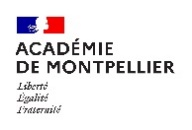 VilleRNECHAMP D’APPRENTISSAGE N°12345ÉtablissementCHAMP D’APPRENTISSAGE N°XAPSA SYNTHESE REFERENTIEL NATIONALEPREUVE : - Prestation individuelle ou collective devant un public / 1 ou 2 passages- Choix possibles dans les niveaux de difficulté (code de référence…) ou dans les composantes artistiques- Formes d’aide prévues et définies (sécurité active ou passive)AFLP 1 + AFLP 2 = MOTEUR /12 points lors de l’épreuve de fin de séquence- AFLP1 /7 = présence/intention de l’élève face au public coefficientées en fonction du niveau de difficulté/complexité - AFLP2 /5 = mobilisation des techniques pour enrichir sa motricité2 AFLP choisis parmi 4 / 8 pts au fil de la séquence : - AFLP3 : composition de la prestation- AFLP4 : capacité à assumer des rôles sociaux- AFLP5 : préparation et engagement-  AFLP6 : enrichissement grâce au patrimoine culturelPOINTS DE VIGILANCEessentiellement dans l’évaluation des AFLP moteurs :- AFLP1 : difficulté à évaluer l’engagement de l’élève face au regard, à l’attention du public / spectateur dans plusieurs APSA du CA moins propicesessentiellement dans l’évaluation des AFLP moteurs :- AFLP1 : difficulté à évaluer l’engagement de l’élève face au regard, à l’attention du public / spectateur dans plusieurs APSA du CA moins propicesessentiellement dans l’évaluation des AFLP moteurs :- AFLP1 : difficulté à évaluer l’engagement de l’élève face au regard, à l’attention du public / spectateur dans plusieurs APSA du CA moins propicesÉléments à vérifier – BAC PROÉléments à vérifier – BAC PROCodeOuiNonÀ préciserÉléments de réflexionPrincipes d’évaluationLa situation de fin de séquence qui porte sur l’évaluation des AFLP 1 et 2 est-elle notée sur 12 points ?CA3-1Principes d’évaluationL’évaluation au fil de la séquence des 2 AFLP retenus par l’enseignant parmi les AFLP 3, 4, 5 ou 6 est-elle notée sur 8 points ?CA3-2Modalités de choixDans les premières séances de la séquence, l’élève dispose-t-il de 3 choix possibles pour répartir les 8 points (4-4 / 6-2 / 2-6) ?CA3-3Principe d’élaboration de l’épreuveL’épreuve engage-t-elle l’élève à réaliser individuellement ou collectivement une prestation face à un public sur un ou deux passages ?CA3-4Principe d’élaboration de l’épreuveL’épreuve offre-t-elle différents choix possibles de niveau de difficulté ou des choix dans les composantes artistiques ?CA3-5Principe d’élaboration de l’épreuveDes formes d’aides nécessaires à l’expression des compétences des élèves sont-elles prévues et définies ?CA3-6AFLP 1Les éléments d’évaluation permettent-ils d’établir un degré d’engagement de l’élève face au public ?CA3-7AFLP 1Le niveau de difficulté / complexité des paramètres est-il un curseur de positionnement au sein du degré apprécié et positionné (dépend de l’activité programmée) ?CA3-8AFLP 2Les éléments d’évaluation permettent-ils d’établir un degré d’utilisation des techniques pour enrichir sa prestation de formes corporelles variées et maitrisées ?CA3-9AFLP 3Les éléments d’évaluation permettent-ils d’établir un degré de composition de la prestation dans le but d’être vue et jugée ?CA3-10AFLP 4Les éléments d’évaluation permettent-ils d’établir un degré d’investissement de l’élève dans les rôles sociaux et notamment dans l’exploitation de critères pour apprécier une prestation ?CA3-11AFLP 5Les éléments d’évaluation permettent-ils d’établir un degré de préparation et d’engagement pour présenter une présentation optimale et sécurisée ?CA3-12AFLP 6Les éléments d’évaluation permettent-il d’établir un degré de progression dans sa pratique et dans les rôles sociaux grâce à la connaissance du patrimoine culturel ?CA3-13